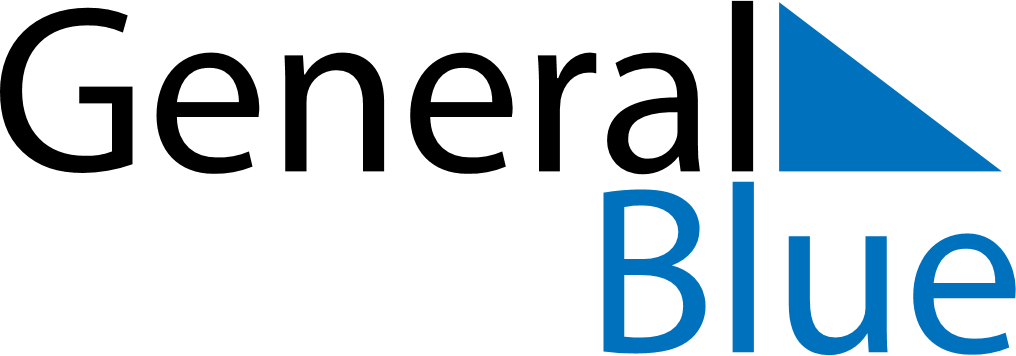 Quarter 1 of 2018Cabo VerdeQuarter 1 of 2018Cabo VerdeQuarter 1 of 2018Cabo VerdeQuarter 1 of 2018Cabo VerdeQuarter 1 of 2018Cabo VerdeJanuary 2018January 2018January 2018January 2018January 2018January 2018January 2018MONTUEWEDTHUFRISATSUN12345678910111213141516171819202122232425262728293031February 2018February 2018February 2018February 2018February 2018February 2018February 2018MONTUEWEDTHUFRISATSUN12345678910111213141516171819202122232425262728March 2018March 2018March 2018March 2018March 2018March 2018March 2018MONTUEWEDTHUFRISATSUN12345678910111213141516171819202122232425262728293031Jan 1: New Year’s DayJan 13: Democracy DayJan 20: Heroes’ DayFeb 13: Shrove TuesdayFeb 14: Ash WednesdayMar 30: Good Friday